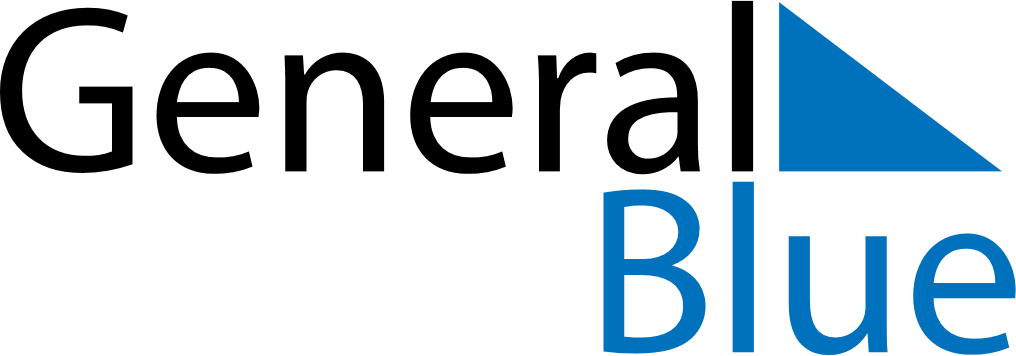 June 2028June 2028June 2028June 2028June 2028June 2028BrazilBrazilBrazilBrazilBrazilBrazilSundayMondayTuesdayWednesdayThursdayFridaySaturday1234567891011121314151617Lovers’ DayCorpus Christi18192021222324252627282930NOTES